Экономическая география изучает проблемы размещения хозяйства в тесной связи с действием объективных экономических законов. При этом значение имеют: комплексное рассмотрение изучаемых явлений; анализ социально-исторических условий стран и районов; учёт природных условий и ресурсов; преимущественно географический аспект всего хода исследования. В отличие от отраслевых экономик, исследующих размещение производительных сил данной отрасли, экономическая география изучает и территориальную структуру хозяйства в целом.Экономическая география социалистических стран наряду с описанием и объяснением экономико-географических явлений и процессов имеет своей задачей разработку рекомендаций по совершенствованию размещения производства и территориальной структуры хозяйства. Внося свой вклад в научное обоснование планирования народного хозяйства, экономическая география содействует решению проблемы наиболее полного удовлетворения растущих потребностей общества, при одновременном обеспечении экологической стабильности, чему способствует общественная собственность на средства производства и планомерное развитие народного хозяйства. Воздействие социалистических производственных отношений на развитие производительных сил благотворно сказывается на территориальном разделении труда и размещении производительных сил как внутри каждой социалистической страны, так и в масштабе мировой социалистической системы. Экономическая география социалистических стран раскрывает закономерности, определяющие рациональное планомерное размещение производства, формирование ТПК. Основная из этих закономерностей — развитие и размещение в социалистических странах и районах тех производств и в таких территориальных сочетаниях и пропорциях, которые обеспечивают наивысшую эффективность хозяйства. Экономическая география разрабатывает проблемы гармоничного сочетания специализации и комплексного развития экономических районов в рамках единого плана развития народного хозяйства страны. Для экономической географии социалистических стран характерен конструктивный подход, при котором результаты экономико-географических исследований используются в практике социалистического и коммунистического строительства отдельных стран и в масштабах социалистического содружестваЭкономическая география капиталистических стран, где размещение производства происходит стихийно, в антагонистических формах, зачастую не уделяет внимания конкретным социально-экономическим условиям и нередко используется в интересах капиталистических монополий для обоснования размещения предприятий в целях извлечения ими наивысших прибылей. В некоторых экономико-географических работах делаются попытки теоретического обоснования целесообразности такого географического разделения труда, при котором развитые индустриальные страны и районы противостоят отсталым странам и районам с аграрно-сырьевой специализацией, эксплуатируемым буржуазией развитых стран, что тормозит развитие производительных сил слаборазвитых стран.Марксистско-ленинская экономическая география даёт научный анализ размещения производительных сил в капиталистических странах, структурных и территориальных сдвигов и вскрывает присущие экономике этих стран противоречия и хозяйственные диспропорции.Экономическая география в развивающихся странах, осуществляющих прогрессивные социальные преобразования, получает возможность участия в разработках народно-хозяйственных рекомендаций.Исторический очеркСправочно-описательные сведения о хозяйстве отдельных стран и народов встречаются в трудах античных и средневековых географов. Факторами, определявшими возникновение и последующее развитие Экономическая география, были практические потребности торговли, управления, военного дела. Позже одним из источников формирования экономической географии стала статистика, как совокупность экономических и демографических сведений. В дореволюционной России элементы экономической географии имелись в трудах земских статистиков, в военно-статистических работах и др. Рост территориального разделения труда, усиление торговых связей, формирование мирового рынка породили потребность в систематизации и анализе сведений о производстве товаров и торговле ими («коммерческая география» 19 в.). Потребности практики государственного управления, особенно в государствах с обширной территорией, вызвали необходимость научно обоснованного экономического районирования. В дореволюционной России экономико-географические исследования по экономическому районированию проводили К. И. Арсеньев, П. П. Огарев, П. П. Семёнов-Тян-Шанский, В. П. Семёнов-Тян-Шанский.В эпоху империализма, в связи с широким развитием территориального разделения труда внутри стран и в мировом хозяйстве, учёными главным образом развитых капиталистических стран были проведены экономико-географические исследования в большинстве стран. Эти работы носили большей частью описательный характер, а теоретические обоснования в подавляющем большинстве случаев были апологетическими, с элементами расизма и геополитики.В процессе становления буржуазной экономической географии сложилось несколько направлений, вобравших в себя различные теоретические концепции. Значительное влияние на неё оказала антропологическая школа, рассматривавшая общественные, в том числе экономико-географические, явления под углом зрения биологических законов.Решающее значение для формирования экономической географии имело развитие экономических наук. Открытые К. Марксом и Ф. Энгельсом законы общественного развития и территориального разделения труда создали основу формирования подлинно научной экономической географии Основополагающее значение для неё имели: «Капитал» К. Маркса, «Анти-Дюринг» Ф. Энгельса, работы В. И. Ленина — «Развитие капитализма в России», «Новые данные о законах развития капитализма в земледелии», «Империализм, как высшая стадия капитализма» и др.Как конструктивная наука, активно воздействующая на формирование территориальной структуры народного хозяйства экономическая география стала развиваться после Великой Октябрьской революции. Практика социалистического строительства в СССР предъявила широкие требования к экономико-географическим исследованиям. Большой материал был собран в ходе составления плана ГОЭЛРО, работ по экономическому районированию, подготовке 1-го пятилетнего плана. В основу теоретических положений легли высказывания В. И. Ленина в «Наброске плана научно-технических работ» и в других документах о рациональном размещении производства, национальной политике и др. В. И. Ленин, придавая экономической географии большое значение, включил в обязательный минимум всех вузов изучение «Экономической географии России» (см. Полн. собр. соч., 5 изд., т. 42, с. 427). В этой связи особо важны исследования по экономическому районированию, разработанные Госпланом и Комиссией М. И. Калинина при активном участии Г. М. Кржижановского, И. Г. Александрова, Л. Л. Никитина и др. Вопросы размещения производительных сил СССР обсуждались на партийных съездах; в ходе этих обсуждений был введён в научный обиход ряд понятий экономической географии («основной экономический район», «экономический очаг» и др.). В решениях 25-го съезда КПСС предусматривается обширная программа совершенствования размещения производительных сил, развитие существующих и формирование новых ТПК и промышленных узлов, рационализация транспортно-экономических связей, расширение научных исследований по проблемам размещения производительных сил и др. (Материалы 25-го съезда КПСС, М., 1976, с. 223—224).В СССР в развитии основ марксистско-ленинской экономической географии большая роль принадлежит Н. Н. Баранскому. В последовательную разработку теоретических методологических и методических проблем экономической географии значительный вклад наряду с Баранским внесли Н. Н. Колосовский, В. Ф. Васютин, Я. Г. Фейгин, И. А. Витвер; дальнейшее развитие получила проблема экономического районирования (Колосовский, П. М. Алампиев, Ю. Г. Саушкин, В. М. Четыркин). Вместе с углублённой разработкой теоретических проблем размещения производства велись важные конкретные исследования отдельных республик, областей и районов. Были проведены специальные экспедиции, подготовлены и изданы экономические карты и атласыПослевоенный период в развитии советской экономической географии характеризуется новым подъёмом экономико-географических исследований. Теоретические вопросы экономической географии разрабатывали Алампиев, Баранский, Р. М. Кабо, О. А. Константинов, В. В. Покшишевский, А. Е. Пробст, Саушкин, Б. Н. Семевский и др. Более широким фронтом велись конкретные исследования по региональной и отраслевой географии силами учёных союзных республик.Формирование мировой социалистической системы привело к созданию работ по исследованию экономической географии зарубежных социалистических стран (В. П. Максаковский, И. М. Маергойз и др). Возрос удельный вес исследований по развитым капиталистическим (В. М. Гохман, С. Б. Лавров и др.) и развивающимся (В. В. Вольский, Я. Г. Машбиц и др.) странам, стали шире разрабатываться вопросы географии мирового хозяйства (М. Б. Вольф, М. С. Розин и др.).Новые проблемы расширили содержание географии населения, определили возникновение географии природных ресурсов (И. В. Комар, А. А. Минц), усилили интерес к обобщающим исследованиям по истории Экономическая география (Н. П. Никитин, Саушкин и др.).Вместе с тем всё больше внимания уделяется методическим разработкам и поискам путей применения экономико-математического моделирования и других методов для экономико-географических исследований (М. М. Албегов, М. К. Бандман, Н. И. Блажко, А. Г. Гринбег, В. В. Кистанов, С. А. Николаев и др.). (Подробнее см. ст. «СССР», раздел Наука, Советская экономическая география.)Практическое подтверждение в процессе создания новой географии хозяйства, соответствующей интересам социалистического общества, получает развитие марксистско-ленинской экономической географии в социалистических странах. Съезды коммунистических и рабочих партий в социалистических странах уделяют большое внимание территориальным проблемам развития народного хозяйства. Развёрнуты работы над генеральным схемами территориального размещения производительных сил на перспективный период, в которых участвуют экономико-географы.На всех этапах становления и развития марксистско-ленинской экономической географии велась борьба с антинаучными концепциями буржуазной экономической географии, опирающимися на вульгарную политическую экономию, философский идеализм, геополитику. Распространённое в экономической географии капиталистических стран современное направление «пространственной экономики» (немецкий экономист А. Лёш, американский экономист У. Айзард и др.) пытается решать проблемы размещения предприятий, используя отвлечённый принцип наименьших затрат капитала, труда, времени и т. п., без учёта конкретных социально-экономических условий территориальной организации производства. Некоторые экономико-географы рассматривают процессы развития хозяйства в территориальном аспекте как «диффузию нововведений» или односторонне связывают эти процессы лишь с «полюсами роста». Стремление уйти от анализа противоречий капитализма приводит буржуазную экономическую географию к уклонению от выявления закономерностей географии хозяйства, хотя описательные характеристики содержат богатый фактический материал, ценные частные обобщения и методические приёмы, которые при критическом отношении к ним могут быть весьма полезны для развития экономической географии. Среди учёных капиталистических стран растет число географов, стремящихся к объективному анализу экономико-географических явлений.МетодыЭкономическая география применяет как собственные, так и общенаучные методы исследования, используется метод анализа статистических материалов, характеризующих размещение производства, экономические связи и другие особенности изучаемых территорий; метод непосредственного изучения населённых мест, предприятий, микрорайонов и т. п. (экспедиционное выборочное изучение «ключей»), которое сочетается с анализом сплошного статистического материала плановых, проектных, землеустроительных и других учреждений. Исследования ведутся как в отраслевом, так и в районно-комплексном аспекте; для последнего особую роль приобретает экономико-географический синтез материалов, позволяющий выявить территориальную целостность, единство элементов данной хозяйственной структуры. Большое значение имеет сравнительно-географический метод, вскрывающий особенность экономического развития отдельных стран и районов, а также картографический метод, позволяющий представить своеобразную пространственную образно-знаковую модель экономической территории.При решении конструктивных задач обоснования размещения производственных объектов, сравнения вариантов перспективного размещения производительных сил применяются различные экономические расчёты (балансовые, технико-экономические и др.), математические методы количественного анализа (корреляционный анализ, математическое моделирование, методы линейного и нелинейного программирования, теории множеств, теории графов и т. д.); они особенно необходимы при изучении массовых экономико-географических явлений, обусловленных сложным комплексом причин и воздействий. Экономико-математическое моделирование используется главным образом в практике предплановых экономико-географических исследований, при решении задач оптимизации размещения производства; среди экономико-математических моделей наиболее существенные — отраслевые модели, модели развития районных комплексов и межотраслевые, межрайонные модели размещения хозяйства страны. Оптимальное размещение производства окончательно определяется при использовании глобальной модели (локальные модели для неё — лишь первый этап разработки).Критерием оптимального размещения производства в условиях социалистического хозяйства служит эффективность производства. В экономико-географических расчётах учитываются разные экономические показатели, в частности территориальные различия величины приведённых затрат на единицу продукции, зависящие от размеров, качества и размещения природных ресурсов, географического положения, транспортных условий, степени концентрации производства, его технического уровня, специализации, кооперирования и комбинирования, степени освоенности района и развития в нём инфраструктуры. При формализации этих показателей нельзя не учитывать специфику социально-экономического строя тех или иных стран и закономерности, свойственные в одном случае социалистическому обществу, в другом — капиталистическому.Качественное содержание экономико-географических явлений и процессов раскрывают главным образом «традиционные» методы анализа, обогащаемые системно-структурными подходами.Для современного развития экономической географии характерно развитие исследований на стыках основного предмета с др. науками; с экологическими аспектами производственной деятельности, расселения и потребления; с социологическими и демографическими сторонами процесса общественного воспроизводства (в их пространственном выражении); с условиями обитания населения; с оценкой ресурсных предпосылок хозяйственной деятельности и т. п. Повышается значение программно-целевых подходов. Всё это, раздвигая рамки экономико-географических исследований, усиливает как комплексность самой экономической географии, так и комплексирование её с другими географическими и общественными науками.При разработке научных основ оптимизации размещения социалистического производства выявилась плодотворность идеи комплексного развития стран и районов, что позволяет вскрывать «узкие места» отдельных районов, нерациональные перевозки, неиспользованные возможности хозяйства тех или иных территорий.Научные исследования по экономической географии в СССР ведут Институт географии АН СССР, Институт географии Сибири и Дальнего Востока, Институт экономики и организации промышленного производства Сибирского отделения АН СССР, экономико-географические подразделения в филиалах АН СССР, институты, отделы и секторы географии республиканских академий наук. Вопросы размещения производительных сил разрабатываются Советом по изучению производительных сил при Госплане СССР, в ряде экономических институтов, а также в местных научных учреждениях (например, в экономических институтах Госпланов союзных республик). Значительное развитие получает международное сотрудничество в области экономической географии. Экономико-географы СССР и других социалистических стран участвуют в международных географических конгрессах и в других международных географических форумах, в работе Международного географического союза и его комиссий. На 23-м Международном географическом конгрессе в Москве (1976) около 1/2 докладов было посвящено вопросам экономической географии.В капиталистических странах экономическая география — по преимуществу университетская наука; развита также деятельность географических обществ и различных ассоциаций, в которых тематика экономической географии занимает видное место. Работы по экономической географии часто финансируются различными фондами или капиталистическими монополиями. Экономико-географы работают в военных, статистических и других учреждениях, а также местных органах власти и частных фирмах.В развивающихся странах возникает необходимость в экономико-географических исследованиях — анализе местных природных ресурсов, выявлении наилучших путей развития экономики (особенно государственного сектора), рациональном размещении производства, обеспечении благоприятных условий участия в международном разделении труда.Экономическая география — наука о размещении производства и территориальном разделении труда, изначально была задумана как пособие для коммерсантов, как «коммерческая география» (этот термин впервые был предложен М. В, Ломоносовым в начале 60-х гг. XVIII в.), так как круг вопросов, входящих в компетенцию этой отрасли научных знаний, крайне необходим будущему экономисту в его повседневной практической деятельности. К этому следует добавить, что экономическая география — единственная из экономических дисциплин «пространственная наука», и что безадресной экономики нет (как нет промышленных и сельскохозяйственных предприятий, источников сырья, топлива и энергии, потребителей произведенной продукции и т. п. без указания конкретного их местоположения).Постановка вопроса о предмете наукиВопросы размещения - объект внимания экономической науки с начала XIX в. Их постановка тогда имела весьма упрощенный, а принципы решения - рекомендательный характер.Позже немецкие экономисты, сначала И. Тюнен [1] применительно к сельскому хозяйству, а затем А. Вебер [2] применительно к промышленности, впервые попытались создать теорию размещения производства — обоснования размещения отдельного предприятия.В дальнейшем постановка вопросов размещения значительно расширилась. Появляется ряд обобщающих работ по экономическому обоснованию размещения не только отдельных предприятий, но и целых отраслей, комплексному развитию хозяйства стран и районов, районированию производства и потребления промышленной и сельскохозяйственной продукции ( X . Бос, Э. Гувер, А. Леш, В. Леонтьев, У. Изард, Т. Палангер, П. М. Алампиев, Н. Н. Баранский, Н. Н. Колосовский, А. Е. Пробст, А. Н. Ракитников, Ю, Г. Саушкин, Е. Д. Силаев, А. Т. Хрущев и др.). И современный этап развития характеризуется неослабевающим интересом к проблемам размещения производства.Однако не существует единства мнений относительно объекта исследования, методов и даже названия этой отрасли научных знаний. Она определяется как экономическая география, теория размещения, территориальная (пространственная) экономика, наука о регионах и региональном развитии, наука о производственно-территориальных (или территориально-производственных) комплексах, комплексное развитие и специализация экономических районов, размещение производительных сил и экономика районов, территориальная организация общественного производства и др.Главное все же не в выборе лучшей формулы для определения, а в объективности существования самого объекта, необходимости его целенаправленного изучения, продиктованной потребностью общества.Встает задача на основе анализа объективно протекающих процессов развития общественного производства определить содержательную сущность объекта науки. Решение вопроса, рассмотренного в самом общем, схематическом плане, принимает следующий вид.Территориальная организация общественного производства (содержание, составные части, определение понятия)В ходе общественного развития происходит дифференциация членов общества в зависимости от их участия в разделенном труде.Разделение труда, как известно, распадается на общее, частное и единичное. Общее разделение труда предусматривает «расчленение» общественного производства на основные сферы (промышленность, сельское хозяйство, транспорт, строительная индустрия); частное дифференцирует основные сферы на отдельные отрасли и их структурные подразделения; единичное характеризует разделение труда внутри предприятия (между цехами, участками, отдельными работниками). Особенностью последнего является то, что оно по своей сути выражает технологическую последовательность превращения исходного материала в продукты, готовые к употреблению обществом (товары).Кроме того, существует территориальное разделение труда, закрепляющее отдельные отрасли производства за определенными территориями (страны и районы мира).Суть всякого разделения труда состоит в специализации производителя на выпуске какой-либо продукции в объемах, превышающих его собственную потребность, при одновременном отказе от производства другой (также необходимой данному производителю) продукции.Экономический смысл указанного процесса заключается в том, что суммарные затраты всех производителей на данный объем всех видов продукции снижаются по сравнению с вариантом «универсального» производства отдельного производителя. Снижение производительных издержек каждого производителя на единицу выпускаемой продукции обеспечивается наличием благоприятных условий, к числу которых, помимо чисто индивидуальных свойств (например, физиологические способности человека), можно отнести и те «возможности», которыми располагает та или иная местность для изготовления определенного вида продукции (исторические, экономические и природные предпосылки развития производства).В силу наличия тех или иных благоприятных условий на какой-либо территории возникает возможность специализации большей части проживающего здесь населения на некоторых видах производственной деятельности. В результате отдельные отрасли (производства) закрепляются за определенными территориями, сосредоточиваются на этих территориях.Таким образом, непосредственным проявлением территориального разделения труда является специализация производства на определенной территории, т. е. территориальная специализация.Специализация стран и районов, возникшая на базе благоприятных предпосылок (условий) на определенной территории, существует в любой общественно-экономической формации, т, е. и при капитализме, и при социализме, и при любом другом общественном строе (рис. 1).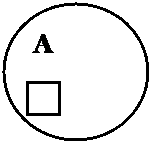 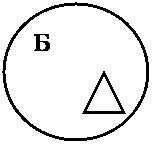 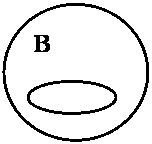 Рис. 1. Территориальное разделение трудаУсловные обозначения:А, Б, В - территория любой страны или района мира; - предприятия разнородных производств (отраслей), возникшие на территории отдельных стран (районов), располагающих благоприятными условиями (предпосылками) для их развития.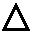 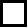 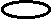 Территориальное разделение труда является частью более сложного процесса территориальной организации общественного производства. В реальной экономической действительности разделение труда проявляется не только в форме разделения труда между странами и районами (международное и межрайонное разделение труда), но и в форме разделения труда между разнородными отраслями, находящимися на территории данных стран и районов (межотраслевое или внутрирайонное разделение труда). Возникшие в процессе общественного развития (разделения труда) предприятия разнородных производств в рамках конкретной (определенной), пространственно ограниченной территории, взаимодействуя между собой, в итоге образуют довольно сложные по своему составу пространственные системы (территориально-производственные системы) или межотраслевые сочетания. При этом причину связанности, системной целостности локализованных на местности разнородных производств следует видеть не столько в наличии определенных условий, характеризующих территорию данной местности (природные, исторические, экономические предпосылки развития), сколько в наличии особых свойств, присущих отдельным производствам, вызывающих взаимосвязанность, взаимообусловленность предприятий на территории. В частности, от наличия циклообразующих и агломерационных способностей (свойств) этих производств.Под циклообразующей способностью подразумевается обусловленное экономической целесообразностью свойство производств территориально притягивать к себе другие, технологически с ними связанные производства, вместе образующие производственный цикл [3].Агломерационные свойства проявляются, кроме того, во влиянии на развитие элементов производственной и социальной инфраструктуры, сельского хозяйства специального назначения и др. [4]В результате складывающиеся на этой основе территориально-производственные системы или межотраслевые сочетания, в зависимости от характера взаимосвязи образующих их производств (отраслей), определяются (классифицируются) как регионы и субрегионы, экономические районы и зоны или более локальные образования (промышленные комплексы, группировки, центры, узлы и т. п.).Связи в рамках территориально-производственных систем многообразны и сводятся к нескольким типам.Связи общеэкономического характера, возникающие между производствами в результате общности обслуживающих их других производств и элементов непроизводственной сферы. Они основаны на общности территории, транспортной сети, энергетики или на рациональном использовании трудовых ресурсов.Связи производственно-экономического характера, среди которых выделяются:производственно-технологические, существующие между производствами, представляющими собой последовательные стадии переработки сырья или комплексного его использования, а также между основными, вспомогательными и обслуживающими производствами;производственные, существующие между предприятиями по линии поставок материалов и оборудования, имеющих межотраслевое назначение.В зависимости от преобладания в рамках территориально-производственных систем связей того или иного типа определяется уровень их комплексности и их особенности. Например, принципиальное отличие промышленных группировок от комплексов состоит в том, что первые основаны на наличии общеэкономических, то есть опосредованных связей (общность территории, транспортной сети, энергетики, трудовых ресурсов и пр.), вторые — производственно-экономических связей, то есть непосредственных контактов образующих их производств (рис. 2).Как общая тенденция, в процессе развития общественного производства в составе территориально-производственных систем (даже самых простых типов) уменьшается количество необязательных (случайных) производств и увеличивается доля закономерных производств и непосредственных контактов (связей) между ними, что и приводит в конечном итоге к их превращению в территориально-производственные комплексы. Так, промышленные группировки обычно выступают промежуточным звеном в процессе формирования промышленных комплексов.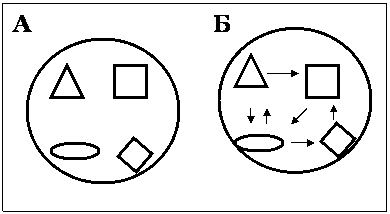 Рис. 2. Формы территориальной организации промышленного производства – промышленные группировки (А) и комплексы (Б)Условные обозначения: - предприятия разнородных производств;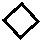 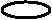 - производственно-экономические связи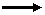 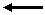 Комплексное развитие производства на территории, наряду с территориальной специализацией производства, Образующиеся в результате действия этих закономерностей территориально-производственные системы разных типов представляют собой конкретные формы территориальной организации общественного производства.Формирование в рамках страны или группы стран территориально-производственных систем разных типов оказывается принципиально возможным только при наличии производственно-экономических связей между ними.Этот вид территориальных отношений основан на взаимозависимости территориально-производственных систем от поставок сырья, полуфабрикатов, готовой продукции.Складывающаяся на этой основе система территориального обмена [5] способствует превращению отдельных территориально-производственных систем в единую систему хозяйства страны, региона, мира. Каждая из них представляет собой, с одной стороны, достаточно целостное, относительно самостоятельное образование, с другой — является составной частью более общей системы территориальной организации общественного производства (рис. 3).Состав территориального обмена и другие его особенности в значительной мере определяются характером специализации, уровнем комплексности каждой территориально-производственной системы.Территориальный обмен, т. е. взаимный обмен продукцией, произведенной в различных странах и районах, — еще одна категория, выражающая сущность территориальной организации общественного производства. В итоге можно констатировать, что результатом общественного разделения труда является процесс формирования территориально-производственных систем, представляющих собой особую форму организации общественного производства — территориальную организацию.Под территориальной организацией общественного производства следует понимать такую форму его общественной организации, которая на основе территориального и отраслевого разделения труда образует на определенной территории системы технологически и экономически взаимосвязанных производств.Понятие «территориальная организация производства» емкое по своему содержанию, оно включает несколько категорий: размещение отрасли (или распределение по территории производственных объектов [6]), территориальная специализация, комплексность, территориальный обмен.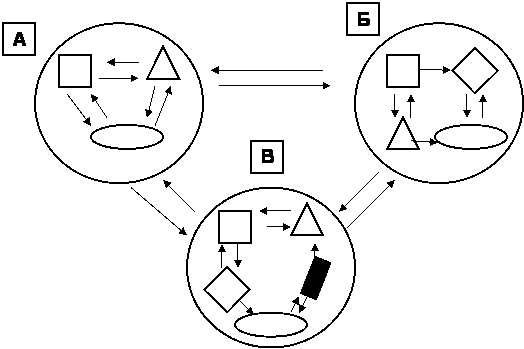 Рис. 3. Территориальная организация общественного производстваУсловные обозначения:А, Б, В - территориально-производственные системы с произвольным набором разнородных производств ( , и т. д. - соответственно коксохимия, металлургия, машиностроение и т. п.);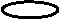 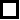 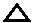 - производственно-экономические связи внутри района (страны) и между районами (странами).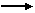 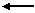 И если другие конкретные экономические дисциплины в качестве объектов своего исследования рассматривают такие формы организации общественного производства, как концентрация, специализация, кооперирование, комбинирование, или отдельные стороны этих процессов, то экономическая география объектом своего исследования считает территориальную организацию общественного производства, результаты анализа объективно протекающих процессов которой положены в основу изучаемого в экономических вузах курса.Территориально-производственные системы, являющиеся объектом исследования экономико-географической науки, формируются, как указывалось выше, в рамках конкретной (определенной) пространственно ограниченной территории.Под конкретностью (определенностью) территории здесь понимаются не только рамки ее пространственной выраженности (хотя сами по себе в организации производства они играют определенную роль), но, прежде всего — социальное, экономическое, историческое и природное своеобразие данной местности.Под социальным своеобразием территории подразумеваются виды (типы) отношений, которые складываются между людьми, населяющими данную местность, в процессе производства материальных благ, т. е. производственные отношения. Под природным своеобразием территории — региональные особенности, характеризующие состав и распределение природных условий и ресурсов. Под историческим своеобразием территории — особенности, характеризующие этапы и последовательность хозяйственного освоения данной местности. Под экономическим своеобразием территории — региональные особенности в уровне развития производительных сил (наличие производственных и непроизводственных фондов, средств транспорта и путей сообщения, население и трудовые ресурсы, квалификация рабочей силы, уровень развития науки и т. д.).Все эти социальные, природные, исторические и экономические «данности», характеризующие региональные особенности развития производства, являются предметом исследования соответствующих общественных и естественных наук (общей экономической теории, экономики промышленности и сельского хозяйства, демографической статистики, истории народного хозяйства, физической географии, геоморфологии и др.)» а в сферу «внимания» экономической географии попадают постольку, поскольку являются своего рода «средой обитания» территориально-производственных систем, условиями, в разной мере сказывающимися на процессе формирования и развития этих систем [7].Региональная обусловленность, территориальная неоднородность этих условий оказывает существенное воздействие на все стороны процесса территориальной организации производительных сил: размещение населения, отраслей и производств, структуру и специализацию хозяйства стран и районов, характер и направление их хозяйственных связей.В экономической и экономико-географической литературе условия развития производства, связанные с региональными различиями в природной среде, уровне развития производительных сил, и другие свойства, характеризующие своеобразие конкретной территории, получили название «предпосылки», «факторы» территориальной организации, территориального разделения труда или размещения производства.Экономический анализ условий, предпосылок, факторов и т, п., которые определяют размещение производительных сил или оказывают влияние на этот процесс, также входит в задачу экономико-географической науки.Такого рода восприятие объекта экономико-географической науки, рассматривающее во взаимосвязи производство и территорию, наполняет конкретным содержанием представление о предметной сущности этой науки. Экономическая география изучает территориально-производственные системы, закономерности формирования и развития этих систем в условиях социального, исторического, природного и экономического своеобразия отдельных стран, регионов и районов мира. Территориальность — ее необходимый признак и важнейший подход.